PA Child Abuse History Clearance Directions for Volunteers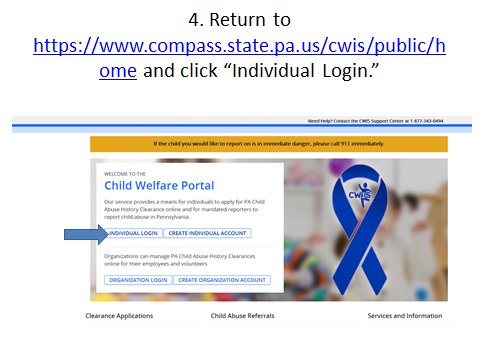 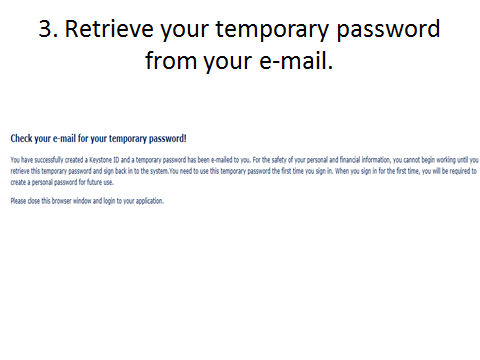 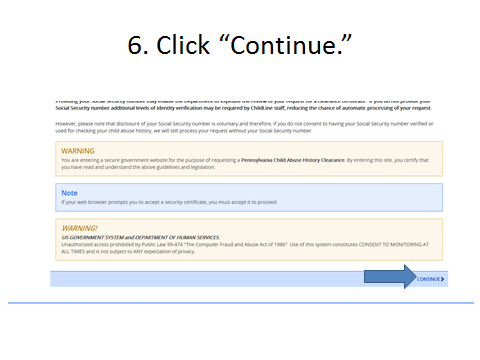 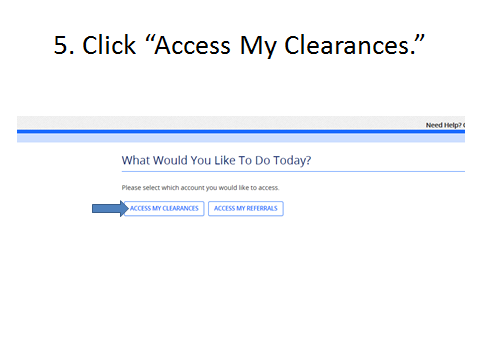 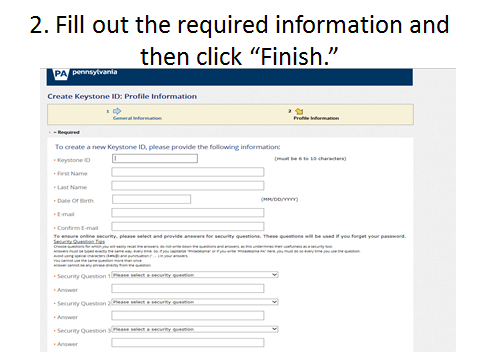 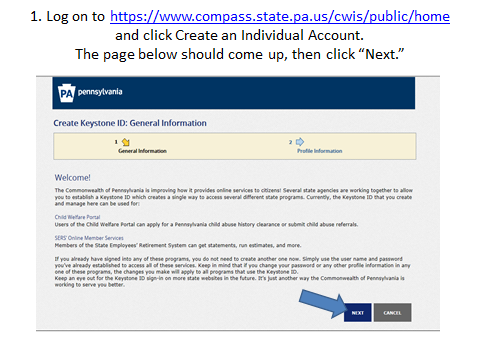 As of July 2015, volunteers can obtain their PA criminal background check and PA Childline Clearance for free.  These clearances cannot be used to satisfy requirements for employment or education student field placements.  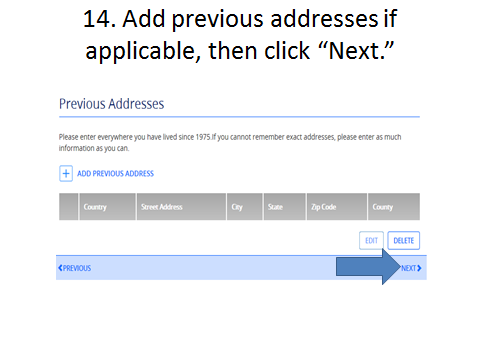 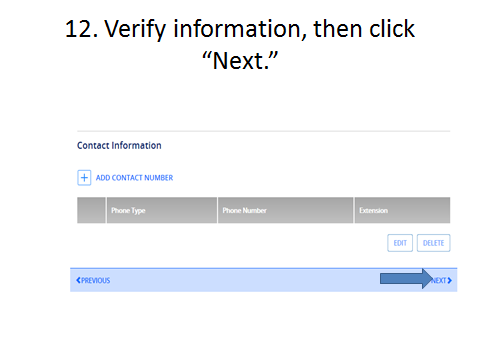 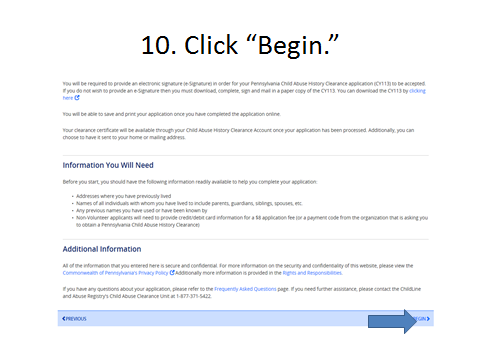 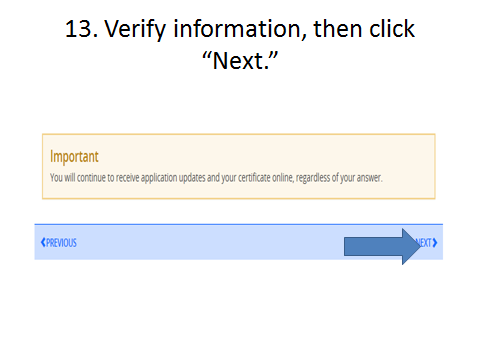 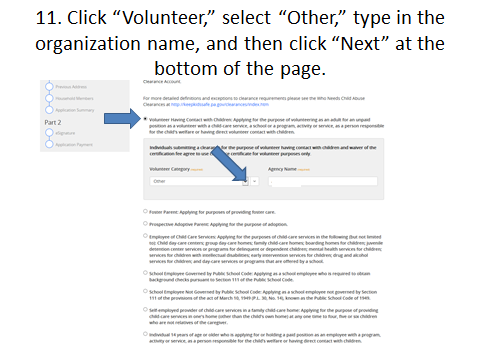 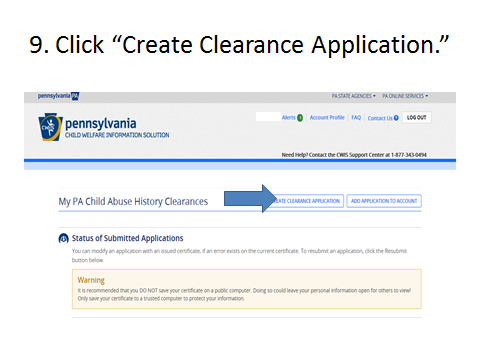 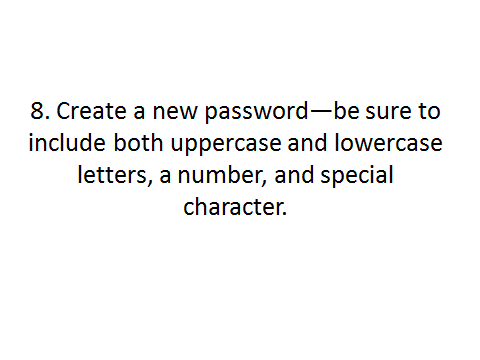 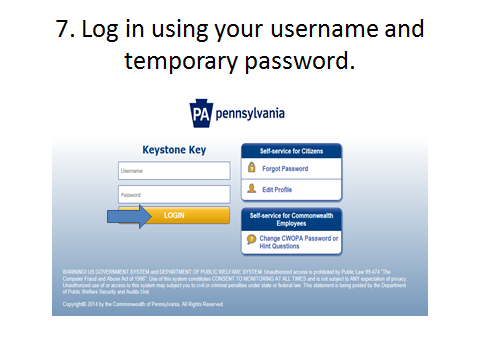 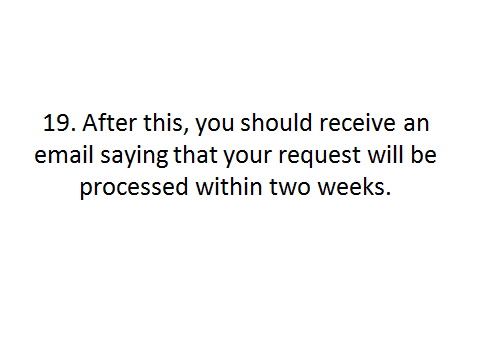 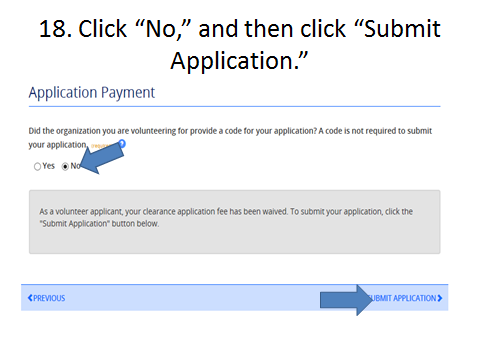 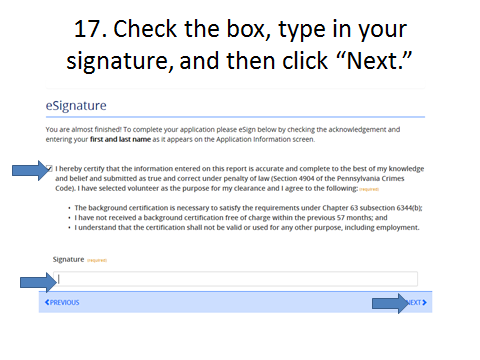 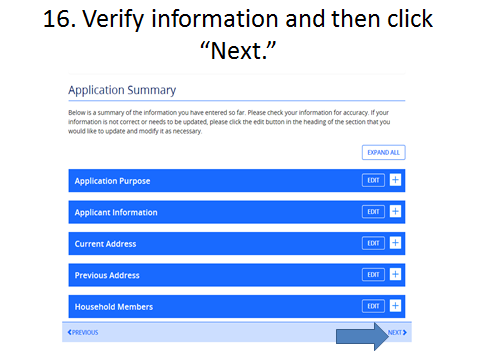 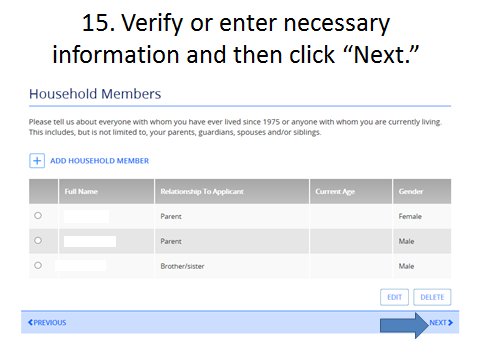 